Standardillustrierende Aufgaben veranschaulichen beispielhaft Standards für Lehrkräfte, Lernende und Eltern. Aufgabe und Material: Löslichkeit von AlkanolenIn einem Versuch wird die Löslichkeit von Alkanolen in Wasser untersucht. Es werden jeweils 5 ml des Alkanols mit 5 ml Wasser vermischt.Beobachtungen:Beginn der Schichtenbildung ab ButanolAlkoholschicht (oben) wird immer größerab Nonanol beträgt die obere Schicht 5 mlAuswertung:Es ist deutlich eine Abnahme der Löslichkeit der Alkanole mit zunehmender Kettenlänge zu beobachten. Die polare Hydroxy-Gruppe bewirkt eine gute Wasserlöslichkeit, da die Hydroxy-Gruppe Wechselwirkungen mit den Wasser-Dipolen eingehen kann. Nimmt die Länge der unpolaren Kohlenwasserstoff-Kette zu, so nimmt der Einfluss der Hydroxy-Gruppe ab und die hydrophobe Kohlenwasserstoff-Kette verändert das Löslichkeitsverhalten in Wasser.Aufgabe: Wende die Ergebnisse des Löslichkeitsversuches von Alkanolen in Wasser auf das Löslichkeitsverhalten von Alkansäuren mit der Kettelänge von C1 – C10 an. LISUMErwartungshorizont: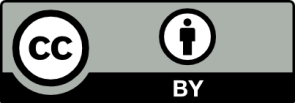 Wende die Ergebnisse des Löslichkeitsversuches von Alkanolen in Wasser auf das Löslichkeitsverhalten von Alkansäuren mit der Kettelänge von C1 – C10 an.Zum Beispiel:Niveau GWenn mit zunehmender Kettenlänge der Alkyl-Rest zunehmend die Eigenschaften der Alkansäuren bestimmt, müssten ähnliche Beobachtungsergebnisse beim Vermischen von jeweils 5 ml Wasser und 5 ml der Alkansäure zu beobachten sein, wie bei den Alkanolen.eventuell Zusatz: Niveau HDa die Polarität der Carboxy-Gruppe größer ist als der Hydroxy-Gruppe, könnte Butansäure noch relativ gut wasserlöslich sein. Der Einfluss der Carboxy-Gruppe auf die Wasserlöslichkeit könnte noch größer sein als der Einfluss der hydrophoben Alkylgruppe.  LIUM FachChemieChemieChemieKompetenzbereichErkenntnisse gewinnenErkenntnisse gewinnenErkenntnisse gewinnenKompetenz zuBeobachten, Vergleichen, Ordnen - BeobachtenBeobachten, Vergleichen, Ordnen - BeobachtenBeobachten, Vergleichen, Ordnen - BeobachtenNiveaustufe(n)G/HG/HG/HStandardDie Schülerinnen und Schüler können Deutungen aus Beobachtungen auf einen neuen Sachverhalt anwenden.Die Schülerinnen und Schüler können Deutungen aus Beobachtungen auf einen neuen Sachverhalt anwenden.Die Schülerinnen und Schüler können Deutungen aus Beobachtungen auf einen neuen Sachverhalt anwenden.ggf. ThemenfeldTF 10: Alkohole – vom Holzgeist zum GlycerinTF 11: Organische Säuren – Salatsauce, Entkalker & CoTF 10: Alkohole – vom Holzgeist zum GlycerinTF 11: Organische Säuren – Salatsauce, Entkalker & CoTF 10: Alkohole – vom Holzgeist zum GlycerinTF 11: Organische Säuren – Salatsauce, Entkalker & Coggf. Bezug Basiscurriculum (BC) oder übergreifenden Themen (ÜT)---------ggf. Standard BC---------AufgabenformatAufgabenformatAufgabenformatAufgabenformatoffen	offen	halboffen: xgeschlossen	Erprobung im Unterricht:Erprobung im Unterricht:Erprobung im Unterricht:Erprobung im Unterricht:Datum Datum Jahrgangsstufe: Schulart: VerschlagwortungLöslichkeit, Alkansäuren, AlkanoleLöslichkeit, Alkansäuren, AlkanoleLöslichkeit, Alkansäuren, AlkanoleMethanol +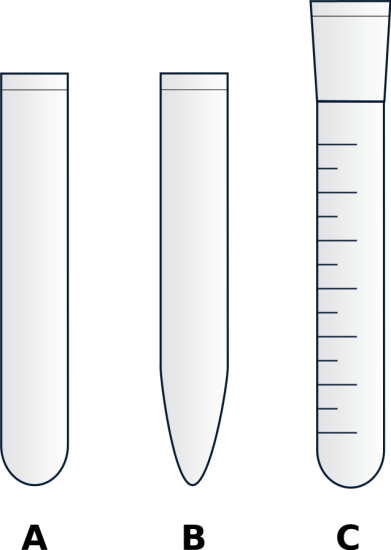 WasserEthanol+WasserPropanol+WasserButanol+WasserPentanol+WasserHexanol+WasserHeptanol+WasserOctanol+WasserNonanol+WasserDecanol+Wasser